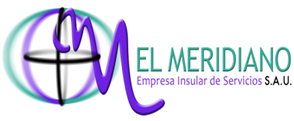 ENCARGO MEDIO PROPIO PERSONIFICADO.Los encargos a medios propios, regulados en la Ley 9/2017, de 8 de noviembre, de Contratos del Sector Público. Abre en nueva ventana por el que se trasponen al ordenamiento jurídico español las Directivas del Parlamento Europeo y del Consejo 2014/23 UE y 2014/24/UE, de 26 de febrero de 2014, en el artículo 32 y en la disposición adicional vigésimo cuarta, son la fórmula a través de la cual los poderes adjudicadores podrán encargar la ejecución de las prestaciones propias de los contratos de obras, suministros, servicios, concesión de obras y concesión de servicios a otra persona jurídica distinta a ellos, ya sea de derecho público o de derecho privado, siempre y cuando ésta tenga la calificación jurídica de medio propio personificado respecto de ellos.INFORMACIÓN relativa a los encargos a medios propios que se encuentran vigentes, con indicación de su objeto, duración y obligaciones económicas. Relación de Encargos a medios propios de la “EMPRESA INSULAR DE SERVICIOS EL MERIDIANO S.A.U.”Fecha de actualización: 18/01/2021                                                                                                        ENLACE: Certificación aprobación tarifas  ENTIDAD ECOMENDANTEENTIDAD ECOMENDADAEXPEDIENTE NºOBJETO DURACIÓN PRESUPUESTOFECHA DE APROBACIONSUBCONTRA-TACIONCABILDO INSULAR DE EL HIERROAREA MEDIO AMBIENTEE.I.S. EL MERIDIANO S.A.U.01-2021 U.C. GE0003963SERVICIO DE APOYO TECNICO A LA RESERVA DE LA BIOSFERA Y GEOPARQUE DE EL HIERRO Y GESTION DE SUS CENTROS DE INTERPETAC.1 AÑO88.660,21€21.12.2020ANUALIDAD 2021NOCABILDO INSULAR DE EL HIERRO AREA TURISMO E.I.S. EL MERIDIANO S.A.U.01-2021 U.C. GE0003968ASISTENCIA A FERIAS GENERALISTAS PARA LA PROMOCION TURISTICA DE LA ISLA DE EL HIERRO1 AÑO38.000,00€21.12.2020ANUALIDAD 2021NOCABILDO INSULAR DE EL HIERRO AREA TURISMOE.I.S. EL MERIDIANO S.A.U.02-2021 U.C. GE0003968OFICINAS DE INFORMACION TURÍSTICA1 AÑO57.731,78€21.12.2020ANUALIDAD 2021NOCABILDO INSULAR DE EL HIERRO AREA TURISMOE.I.S. EL MERIDIANO S.A.U.03-2021 U.C. GE0003963SERVICIO DE GESTION DEL CENTRO DE INTERPRTACION DE ESTUDIOS GEOLOGICOS1 AÑO27.675,32€21.12.2020ANUALIDAD 2021NOCABILDO INSULAR DE EL HIERRO AREA TURISMOE.I.S. EL MERIDIANO S.A.U.04-2021 U.C. GE0003963SERVICIO DE GESTION DEL GEOPARQUE DE EL HIERRO1 AÑO73.297,65€21.12.2020ANUALIDAD 2021NO